                                                                                                     Šiaulių miesto savivaldybės                                                                                                      visuomenės sveikatos biuro                                                                                                     Smurto ir priekabiavimo prevencijos politikos                                                                                                      1 priedasPRANEŠIMAS APIE ŠIAULIŲ MIESTO SAVIVALDYBĖS VISUOMENĖS SVEIKATOS BIURE GALIMAI PATIRTĄ SMURTĄ IR (AR) PRIEKABIAVIMĄŠiaulių miesto savivaldybės visuomenės sveikatos biuro direktoriui___________________(data)_______________________________________                               _____________________________            (darbuotojo vardas ir pavardė)                                                                               (parašas)Bendrieji duomenys:Bendrieji duomenys:Bendrieji duomenys:Darbuotojo pareigos:Darbuotojo vardas ir pavardė:Galimai patirto smurto ir (ar) priekabiavimo data, vieta, laikas, kitos svarbios faktinės aplinkybėsKokia smurto forma naudota:Kokia smurto forma naudota:Kokia smurto forma naudota:              Fizinis: užgauliojimas veiksmais (pargriovimas, kumštelėjimas, spjaudymas, daiktų atiminėjimas ar gadinimas ir kt.)                                 Fizinis: užgauliojimas veiksmais (pargriovimas, kumštelėjimas, spjaudymas, daiktų atiminėjimas ar gadinimas ir kt.)                                 Fizinis: užgauliojimas veiksmais (pargriovimas, kumštelėjimas, spjaudymas, daiktų atiminėjimas ar gadinimas ir kt.)                                 Elektroninis: smurtaujama susirašinėjant el. paštu, socialiniuose tinkluose,  naudojantis ryšio priemonėmis (asmeninių gyvenimo detalių viešinimas, skaudinantis    bendravimas pokalbių kambariuose, nemalonių žinučių ar el. laiškų gavimas ir kt.) 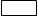               Elektroninis: smurtaujama susirašinėjant el. paštu, socialiniuose tinkluose,  naudojantis ryšio priemonėmis (asmeninių gyvenimo detalių viešinimas, skaudinantis    bendravimas pokalbių kambariuose, nemalonių žinučių ar el. laiškų gavimas ir kt.)               Elektroninis: smurtaujama susirašinėjant el. paštu, socialiniuose tinkluose,  naudojantis ryšio priemonėmis (asmeninių gyvenimo detalių viešinimas, skaudinantis    bendravimas pokalbių kambariuose, nemalonių žinučių ar el. laiškų gavimas ir kt.)                   Psichologinis emocinis smurtas: žeidžiantys žodžiai, pastabos, grasinimai,                    draudimai, kaltinimai, patyčios, gąsdinimai ir kt.)                  Psichologinis emocinis smurtas: žeidžiantys žodžiai, pastabos, grasinimai,                    draudimai, kaltinimai, patyčios, gąsdinimai ir kt.)                  Psichologinis emocinis smurtas: žeidžiantys žodžiai, pastabos, grasinimai,                    draudimai, kaltinimai, patyčios, gąsdinimai ir kt.)Ar tai pasikartojantys veiksmai, trunkantys ilgą laiką (pateikite papildomą svarbią informaciją)?Ar tai pasikartojantys veiksmai, trunkantys ilgą laiką (pateikite papildomą svarbią informaciją)?Duomenys apie galimai smurtaujantį (-čius) ir (ar) priekabiaujantį (-čius) asmenį (-is):Duomenys apie galimai smurtaujantį (-čius) ir (ar) priekabiaujantį (-čius) asmenį (-is):Duomenys apie galimai smurtaujantį (-čius) ir (ar) priekabiaujantį (-čius) asmenį (-is):Darbuotojo (-ų) pareigos:Darbuotojo (-ų) pareigos:Darbuotojo (-ų) vardas ir pavardė:Darbuotojo (-ų) vardas ir pavardė:Liudininkų kontaktiniai duomenys:Liudininkų kontaktiniai duomenys: